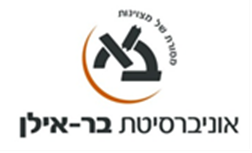                                                                         תאריך עדכון: ‏‏מאי 2019מועדי ישראל במדרשי אגדה10-564-01                                           שם המרצה: ד"ר ארנון עצמוןסוג הקורס: הרצאהשנת לימודים: תש"פ            סמסטר:  א-ב                 היקף שעות: 2 ש"שא. מטרות הקורסמטרת הקורס היא לסקור ולבחון את היחס בין לוח השנה העברי והליטורגיה שלו לבין מדרש פסיקתא דרב כהנא. בקורס נלמד את תולדות הפסיקתא, נקרא וננתח פיסקאות שונות, ונעיין ברקע הליטורגי שלהן במועדי השנה. בקורס ייעשה שימוש במתודות המחקריות ההיסטוריות והפילולוגיות. נעמוד על הרקע התרבותי והרוחני לפסקאות אלו.ב. תוכן הקורס מדרשי האגדה בארץ ישראל – סקירה כללית.פסיקתא דרב כהנא – תולדות המחקר (שיחזור הפסיקתא וגילויה).פסיקתא דרב כהנא – מבנה החיבור וזיקתו לקריאות התורה למועדים.פסיקתא דרב כהנא – זיקה למדרשים אחרים (ויקרא רבה ופסיקתא רבתי)קריאות נבחרות בפסיקתא דרב כהנא – מתוך הפיסקה לחנוכה ("ויהי ביום כלת").קריאות נבחרות – מתוך הפסקאות לארבע הפרשיות ("החדש הזה").קריאות נבחרות – מתוך הפסקאות לארבע הפרשיות ("כי תשא").קריאות נבחרות – מתוך הפסקאות למועדי פסח ("ויהי בחצי הלילה").קריאות נבחרות – מתוך הפסקאות למועדי פסח ("שור או כשב").קריאות נבחרות – מתוך הפסקאות למועדי פסח ("ויהי בשלח").קריאות נבחרות – מתוך הפסקאות למועדי פסח ("בחודש השלישי").קריאות נבחרות – מתוך הפסקאות לימים נוראים ("בחדש השביעי").קריאות נבחרות – מתוך הפסקאות לימים נוראים ("אחרי מות").קריאות נבחרות – מתוך הפסקאות לחגי תשרי ("ולקחתם לכם").קריאות נבחרות – מתוך הפסקאות להפטרות המיוחדות ("דברי ירמיהו").קריאות נבחרות – מתוך הפסקאות להפטרות המיוחדות ("שמעו דבר ה'").קריאות נבחרות – מתוך הפסקאות להפטרות המיוחדות ("איכה").קריאות נבחרות – מתוך הפסקאות להפטרות המיוחדות ("נחמו נחמו").קריאות נבחרות – מתוך הפסקאות להפטרות המיוחדות ("ותאמר ציון").קריאות נבחרות – מתוך הפסקאות להפטרות המיוחדות ("שוש אשיש").ג. דרישות קדם: אין.ד. חובות / דרישות / מטלות: בקורס זה יש חובת נוכחות, שתיבדק מדי שיעור. תלמיד שייעדר מעל ארבע הרצאות במשך שני הסמסטרים ללא סיבה מוצדקת לא יורשה לגשת לבחינה המסכמת או להגיש עבודה, ולא יקבל ציון בקורס. בסוף השנה תתקיים בחינה מסכמת של כל החומר הנלמד.ה. מרכיבי הציון הסופי (ציון מספרי / ציון עובר): הציון הסופי מורכב ממבחן בסוף הקורס שמהווה 100% מן הציון בקורס.ו. ביבליוגרפיה: (חובה/רשות)אולמר, רבקהאלבוים, יעקב, "שערי תשובה לעולם פתוחים: עיון במחזור הפתיחות של פרשת שובה בפסיקתא דרב כהנא", היגיון ליונה (תשסז) 287-307בן-פזי, ישעיהו, "שיבוץ קובץ האגדות על רשב"י ובנו בפסיקתא דרב כהנא (פסקת "ויהי בשלח")", מורשתנו יז (תשס"ו) 137-162הירשמן, מנחם, "פסיקתא דרב כהנא ופיידאה", היגיון ליונה (תשסז) 165-178חזני, ישראל, "פסיקתא דרב כהנא "ולקחתם לכם" ו"ביום השמיני עצרת"", דרך אגדה יא (תשעא) 185-207.‬חזני, ישראל, "הערות לסיפורי ר’ שמעון בן יוחי ובנו בפסיקתא דרב כהנא "ויהי בשלח" ", משלב מב (תשע) 62 ע’.‬חזני, ישראל, "שתי סוכות: לפירושה של פסיקתא", נטועים ה (תשנט) 41-57 ‬מיליקובסקי, חיים, "ויקרא רבה, פרשה כח, הפתיחתא הראשונה (פסקאות א-ג): עיונים בנוסח, בעריכה ובזיקתה למקבילה בפסיקתא דרב כהנא", תרביץ עא,א-ב (תשסב) 19-65שביב, יהודה, "חנוכת המשכן: עיון בפסיקתא דרב כהנא פיסקה א", מורשת יעקב ג (תשמט) 9-15 שנאן, אביגדור, "פרשת אחרי מות: הוגה דעות אנונימי בן המאה החמישית", הוגים בפרשה (2005) 337-351.שורץ, יהושע, "גאלוס, יוליאנוס הכופר והפולמוס האנטי-נוצרי בפסיקתא רבתי", על אתר יא (תשסג) 7-13Atzmon, Arnon, "The wise woman from Saida": the silent dialogue between Aggadah and Halakhah regarding women and marriage", AJS Review 35,1 (2011) 23-34.Atzmon, Arnon, "The Same Fate Is in Store for the Righteous and the Wicked: 
Form and Content in Midreshei Aggadah", JSJ 43/1 (2012), pp. 58–77.Atzmon, Arnon, "'In the Third Month': Shavuot and the Redaction of Pesikta de-Rav Kahana 12," Journal of Ancient Judaism, 6/1 (2015), pp. 143–156.Atzmon, Arnon, "From Census to Atonement: Parshat Shekalim in Pesikta de Rav Kahana and Pesikta Rabbati," Jewish Studies Quarterly, 22/4 (2015), pp. 352–376.Visotzky, Burton L., "The misnomers "petihah" and "homiletic midrash" as descriptions for Leviticus Rabbah and Pesikta de-Rav Kahana", Jewish Studies Quarterly 18,1 (2011) 19-31.Hirshman, Marc, "Yearning for intimacy: "Pesikta d’Rav Kahana" and the Temple", Scriptural Exegesis (2009) 135-145.Barth, Lewis M., "The "three of rebuke and seven of consolation" sermons in the "Pesikta de Rav Kahana"", Journal of Jewish Studies 33,1-2 (1982) 503-515Silberman, Lou H.	A, "theological treatise on forgiveness: chapter 23 of Pesiqta Derab Kahana	Studies in Aggadah", Targum and Jewish Liturgy (1981) 95-107ז. שם הקורס באנגלית:Jewish Festivals in Midrash Aggadah